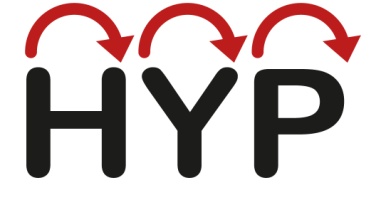 KOOSTELOMAKE Nimi: Lomakkeen täyttäjän nimi: HYP-jakson aloituspäivä: HYP-jakson päättymispäivä: Mikä sujui hyvin: Millaisia viestejä havaitsimme hänen tekevän: Mikä ei sujunut: Mitä opimme: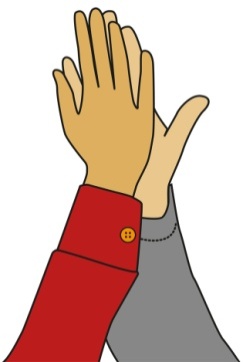 Koostelomake täytetään jokaisen HYP-jakson lopussa. 